Localizing the Viewer:Folder Structure and description for the Viewer:CurriculumResources – contains all curriculum resources for a manual (For example if this were the Essentials manual then all Essentials curriculum resources would be located here)Fonts – fonts for the ViewerHelp_Manual – contains the About and the Help fileHelpGuide – all Help Guides (number of Help Guides in this folder is up to the country manager.)Images – contains all application imagesPDF – contains a PDF for each Module of the Manualpreload – application filesSwfs – swfs for the applicationxml – interface filesTranslating the Interface:All interface files are located in the xml folder.Translate the following files in the xml folder: (config.xml, consts.xml, labels.xml, menu.xml, and messages.xml)Glossary will be created later using a MacroYou shouldn’t need to change the languagefonts.xml or print.cssIntegrating a Manual:Add the new ePub file into Intel® Education Viewer folderReplace the <bookname> in xml  config.xml with name of new ePubCreate a new glossary.xml file and copy it into xml  glossary.xml Replace CurriculumResources folder content with the Resources for this ePub. If the folder is not named “CurriculumResources” then change the name or change the <resourcesFolderName> entry in xml  config.xmlCreate a new whtdata0.xml file and copy into CurriculumResources  whxdata  whtdata0.xml Move Help Guide version folders into the HelpGuide folder. Each version should be in a separate folder within HelpGuideFolder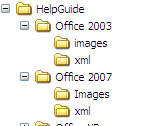 Create domain entries in HelpGuide  config.xml. Each entry will have the path from the HelpGuide folder to the Version number. The first <domain> entry will be the default. For example:<domain title="Office 2007" location="Helpguide\Office 2007"/><domain title="Office 2003" location="Helpguide\Office 2003"/>Copy pdf’s for the manual into the pdf folderCreate a Glossary.xml fileAll manuals should use the same glossary file. Create a spreadsheet with all glossary entries:Run Macro to create a glossary.xmlSave the file to the desktop or another locationReplace xml  glossary.xml with the glossary created with the Excel make_glossary_xml macroCreate a whtdata0.xml fileEach curriculum should have its own resource spreadsheet.Run Macro to create whtdata0.xmlSave the file to the desktopReplace CurriculumResources  whxdata  whtdata0.xml with xml file generated with the Excel make_resources_xml macroTranslate the Help Manual